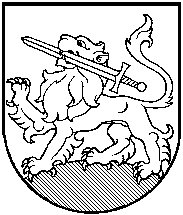 RIETAVO SAVIVALDYBĖS TARYBASPRENDIMASDĖL RIETAVO SAVIVALDYBĖS TARYBOS 2018 M. LIEPOS 12 D. SPRENDIMO NR. T1-134  „DĖL NEVYRIAUSYBINIŲ ORGANIZACIJŲ IR BENDRUOMENINĖS VEIKLOS STIPRINIMO 2017-2019 METŲ VEIKSMŲ PLANO ĮGYVENDINIMO 2.3 PRIEMONĖS „REMTI BENDRUOMENINĘ VEIKLĄ SAVIVALDYBĖSE“ ĮGYVENDINIMO RIETAVO SAVIVALDYBĖJE APRAŠO PATVIRTINIMO“ PRIPAŽINIMO NETEKUSIU GALIOS2019 m. birželio 20 d.  Nr. RietavasVadovaudamasi Lietuvos Respublikos vietos savivaldos įstatymo 18 straipsnio 1 dalimi, Lietuvos Respublikos socialinės apsaugos ir darbo ministro 2017 m. gegužės 25 d. įsakymu Nr. A1-259 „Dėl Nevyriausybinių organizacijų ir bendruomeninės veiklos stiprinimo 2017–2019 metų veiksmų plano įgyvendinimo 2.3 priemonės „Remti bendruomeninę veiklą savivaldybėse“ įgyvendinimo aprašo patvirtinimo“ patvirtinto Nevyriausybinių organizacijų ir bendruomeninės veiklos stiprinimo 2017–2019 metų veiksmų plano įgyvendinimo 2.3 priemonės „Remti bendruomeninę veiklą savivaldybėse“ įgyvendinimo aprašo 49 punktu, Rietavo savivaldybės taryba n u s p r e n d ž i a,  pripažinti netekusiu galios Rietavo savivaldybės tarybos 2018 m. liepos 12 d. sprendimą Nr. T1-134 „Dėl nevyriausybinių organizacijų ir bendruomeninės veiklos stiprinimo 2017 – 2019 metų veiksmų plano įgyvendinimo 2.3 priemonės „Remti bendruomeninę veiklą savivaldybėse“ įgyvendinimo Rietavo savivaldybėje aprašo patvirtinimo“. Sprendimas gali būti skundžiamas ikiteismine tvarka Lietuvos administracinių ginčų komisijos Klaipėdos apygardos skyriui (H. Manto g. 37, Klaipėda) arba Lietuvos Respublikos administracinių bylų teisenos įstatymo nustatyta tvarka Regionų apygardos administracinio teismo Klaipėdos rūmams (Galinio Pylimo g. 9, Klaipėda) per vieną mėnesį nuo šio sprendimo paskelbimo ar įteikimo suinteresuotai šaliai dienos.Savivaldybės meras						                            RIETAVO SAVIVALDYBĖS ADMINISTRACIJOS SPECIALISTAS(JAUNIMO REIKALŲ KOORDINATORIUS)AIŠKINAMASIS RAŠTAS PRIE SPRENDIMO,,DĖL RIETAVO SAVIVALDYBĖS TARYBOS 2018 M. LIEPOS 12 D. SPRENDIMO NR. T1-134  „DĖL NEVYRIAUSYBINIŲ ORGANIZACIJŲ IR BENDRUOMENINĖS VEIKLOS STIPRINIMO 2017-2019 METŲ VEIKSMŲ PLANO ĮGYVENDINIMO 2.3 PRIEMONĖS „REMTI BENDRUOMENINĘ VEIKLĄ SAVIVALDYBĖSE“ ĮGYVENDINIMO RIETAVO SAVIVALDYBĖJE APRAŠO PATVIRTINIMO“ PRIPAŽINIMO NETEKUS GALIOS“ PROJEKTO2019-06-07              RietavasSprendimo projekto esmė.	Pripažinti netekusiu galios Rietavo savivaldybės tarybos 2018 m. liepos 12 d. sprendimą Nr. T1-134 „Dėl nevyriausybinių organizacijų ir bendruomeninės veiklos stiprinimo 2017 – 2019 metų veiksmų plano įgyvendinimo 2.3 priemonės „Remti bendruomeninę veiklą savivaldybėse“ įgyvendinimo Rietavo savivaldybėje aprašo patvirtinimo“. 2. Kuo vadovaujantis parengtas sprendimo projektas.     Lietuvos Respublikos vietos savivaldos įstatymo 18 straipsnio 1 dalimi, Lietuvos Respublikos socialinės apsaugos ir darbo ministro 2017 m. gegužės 25 d. įsakymu Nr. A1-259 „Dėl Nevyriausybinių organizacijų ir bendruomeninės veiklos stiprinimo 2017–2019 metų veiksmų plano įgyvendinimo 2.3 priemonės „Remti bendruomeninę veiklą savivaldybėse“ įgyvendinimo aprašo patvirtinimo“ patvirtinto Nevyriausybinių organizacijų ir bendruomeninės veiklos stiprinimo 2017–2019 metų veiksmų plano įgyvendinimo 2.3 priemonės „Remti bendruomeninę veiklą savivaldybėse“ įgyvendinimo aprašo 49 punktu.Tikslai ir uždaviniai.     Pripažinti netekusiu galios Rietavo savivaldybės tarybos patvirtintą Nevyriausybinių organizacijų ir bendruomeninės veiklos stiprinimo 2017–2019 metų veiksmų plano įgyvendinimo 2.3 priemonės „Remti bendruomeninę veiklą savivaldybėse“ įgyvendinimo aprašą (toliau - Savivaldybės tvarkos aprašas), patvirtintą 2018 m. liepos 12 d. sprendimu Nr. T1-134. Savivaldybės tvarkos aprašą tvirtins Savivaldybės administracijos direktorius.Laukiami rezultatai.     Bus vykdomi Lietuvos Respublikos teisės aktai.Kas inicijavo sprendimo  projekto rengimą.     Rietavo savivaldybės administracijos specialistas (jaunimo reikalų koordinatorius). Sprendimo projekto rengimo metu gauti specialistų vertinimai.    Neigiamų specialistų vertinimų kol kas negauta.Galimos teigiamos ar neigiamos sprendimo priėmimo pasekmės.     Neigiamų pasekmių nenumatyta.Lėšų poreikis sprendimo įgyvendinimui.    Lietuvos Respublikos Socialinės apsaugos ir darbo ministerijos skiriamos lėšos. 9. Antikorupcinis vertinimas.     Šis sprendimas antikorupciniu požiūriu nevertinamas.Specialistas (jaunimo reikalų koordinatorius) 		                 Egidijus Gricius		                                          